Nakresli rovnostranný (rovnoramenný) trojuholník. Pri ladení jednotlivo nastavuj:Rovnakú/rôznu hrúbku jednotlivých čiarRovnakú/rôznu farbu jednotlivých čiarNakresli rovnaký trojuholník červenou farbou, posunutý podľa ukážky na obrázku.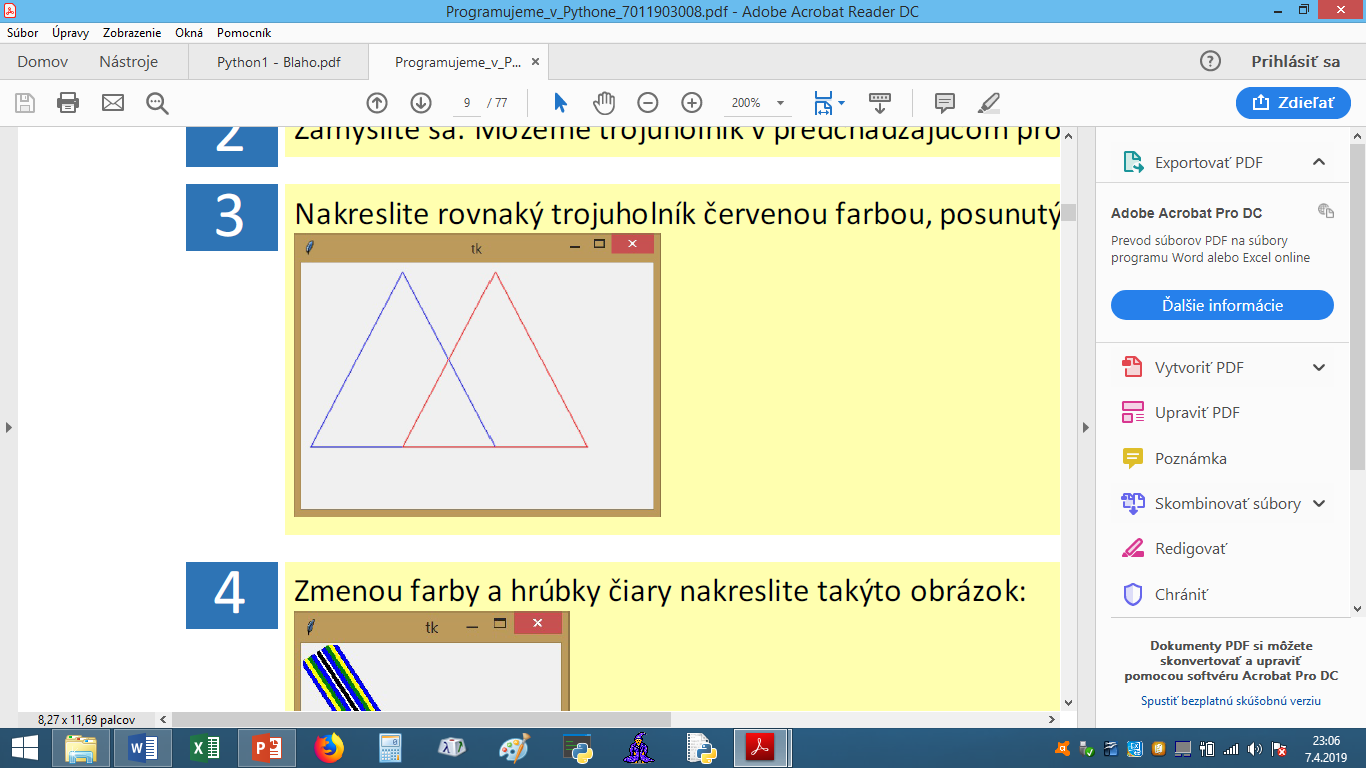 Zmenou farby a hrúbky čiary nakresli takýto obrázok: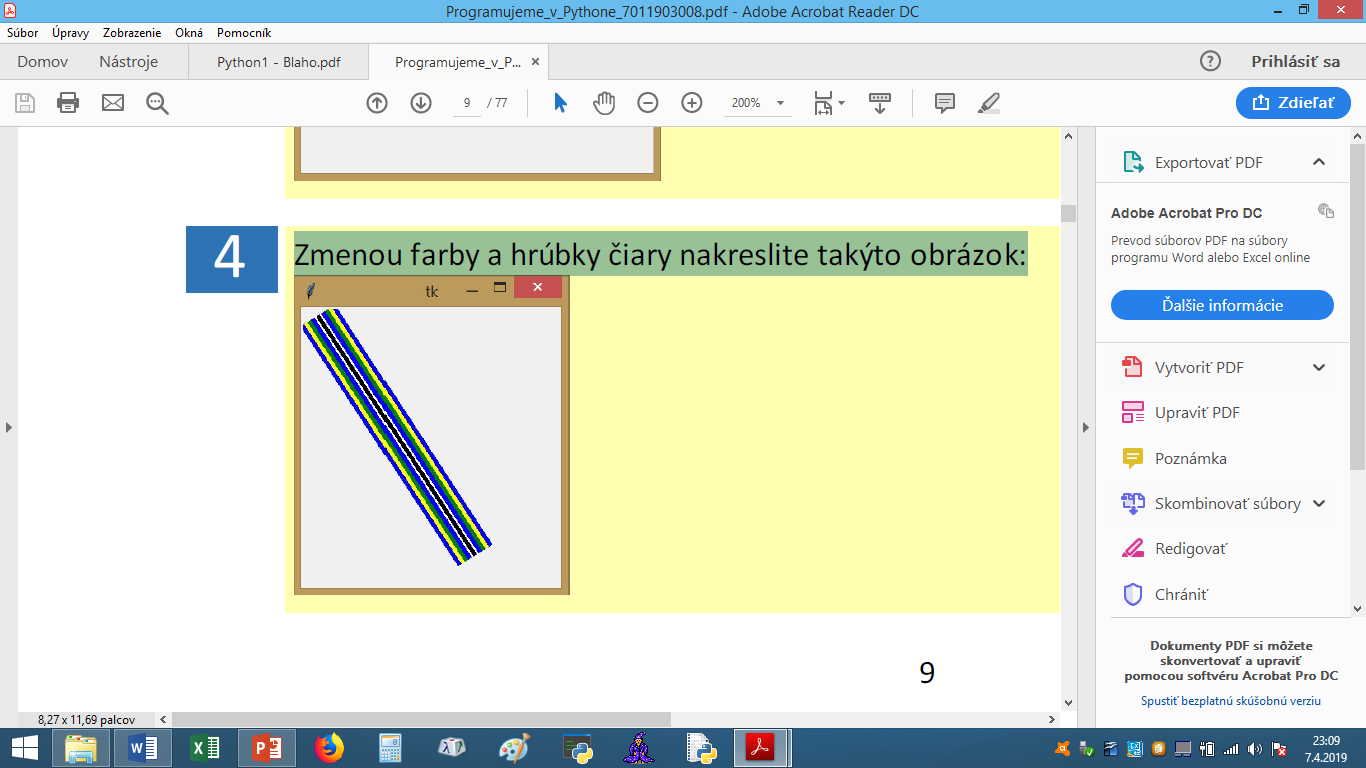 Pomocou čiar nakresli písmená L, T, H, Z, každé inej hrúbky, inej farby a na rôzne mesta grafickej plochy tak, aby sa navzájom neprekrývali.Nakresli obdĺžnik vyplnený modrou farbou so žltým obrysom, ktorý má hrúbku 5 bodov.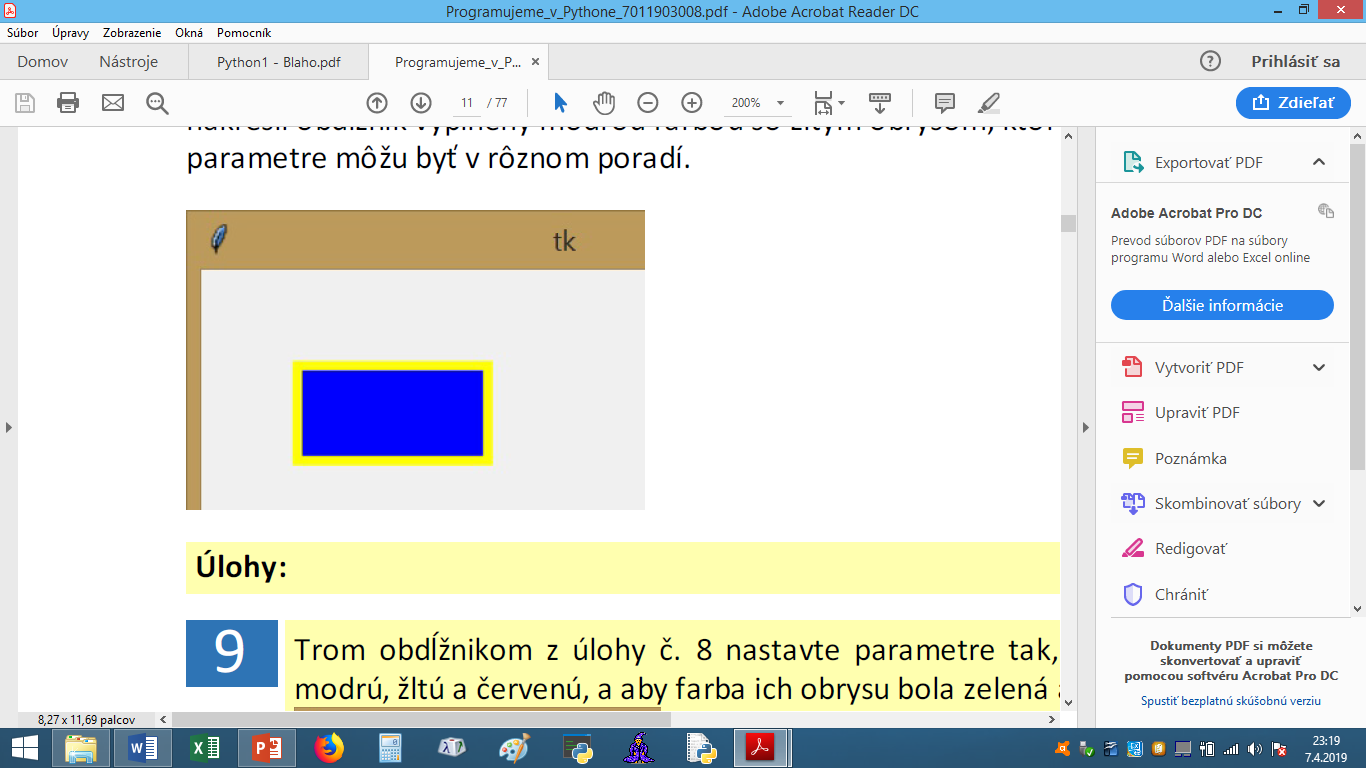 Trom obdĺžnikom podľa obrázka nastav parametre tak, aby jednotlivé obdĺžniky mali tieto výplne: modrú, žltú a červenú, a aby farba ich obrysu bola zelená a obrys mal hrúbku 7 bodov.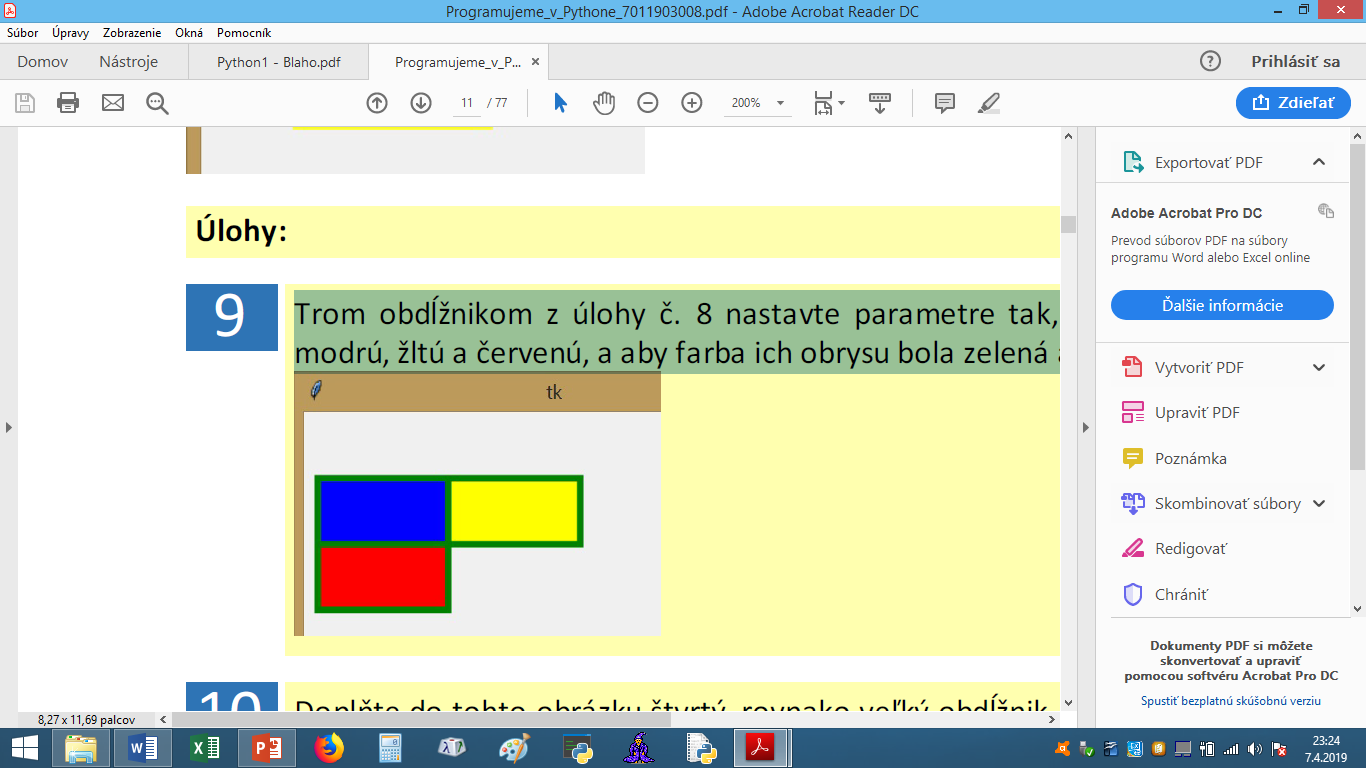 Doplň do predchádzajúceho obrázku štvrtý, rovnako veľký obdĺžnik, ktorého stred je v spoločnom bode všetkých troch obdĺžnikov a nastav mu hnedú výplň.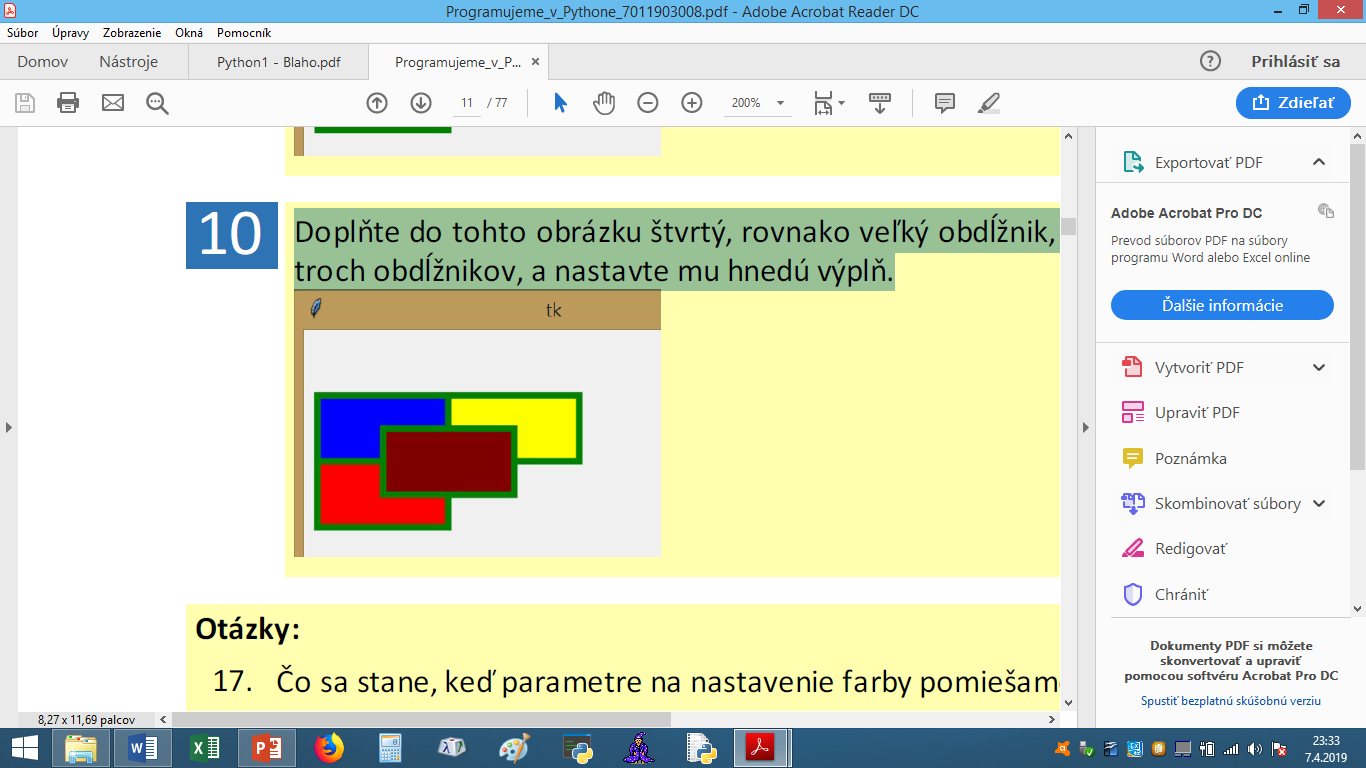 Nakreslite vlajku: a) Poľska, b) Francúzska, c) Nemecka, d) Maďarska, e) Švajčiarska, f) Izraela.Iba dvomi príkazmi nakreslite vlajku Lotyšska.Nakreslite vlajku Grécka.K elipse canvas.create_oval(100, 50, 200, 100) nakresli tesne vedľa nej rovnako veľkú elipsu.Pre obe elipsy nastav rôzne farby výplne, obrysov a tiež hrúbky čiar.Nakresli vlajku Japonska.Nakresli snehuliaka.Nakresli symetrickú tvár s očami, nosom a ústami: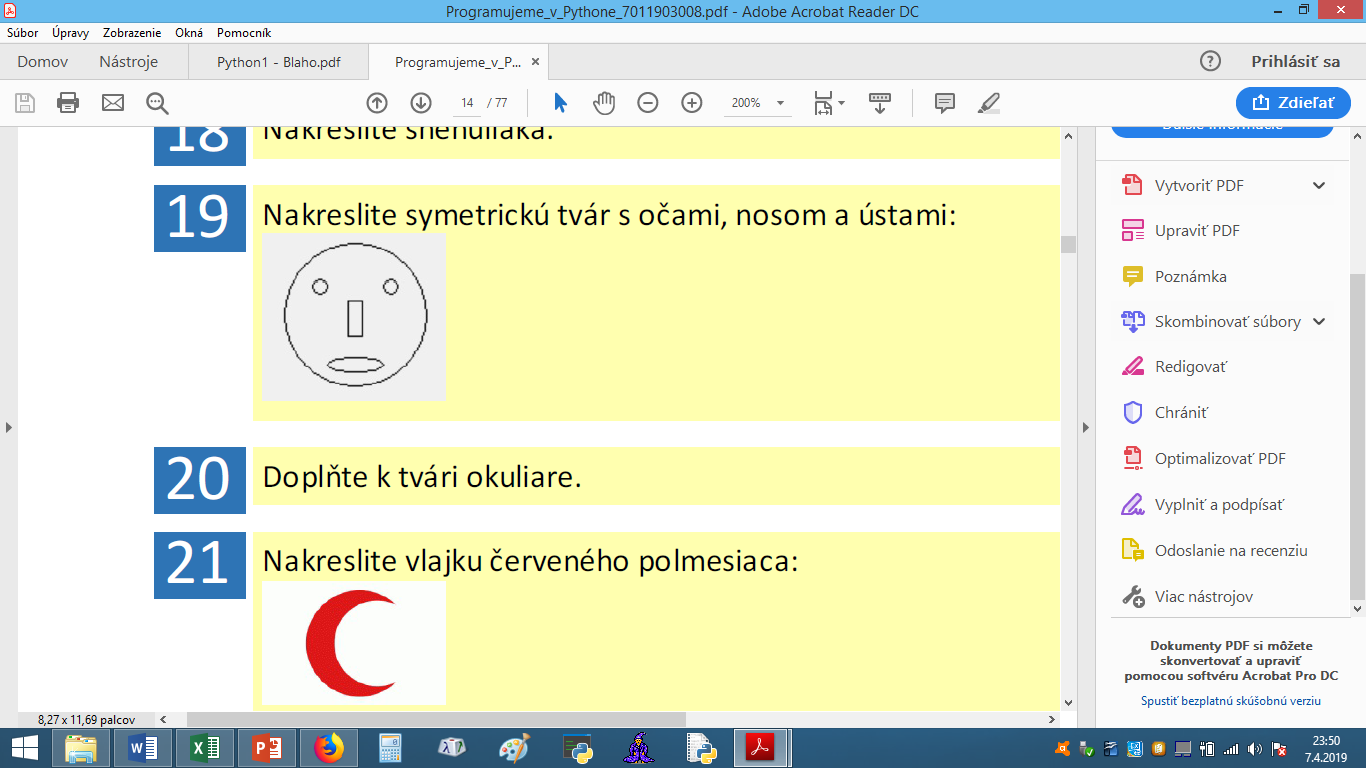 Doplň k tvári okuliare.Nakresli vlajku červeného polmesiaca: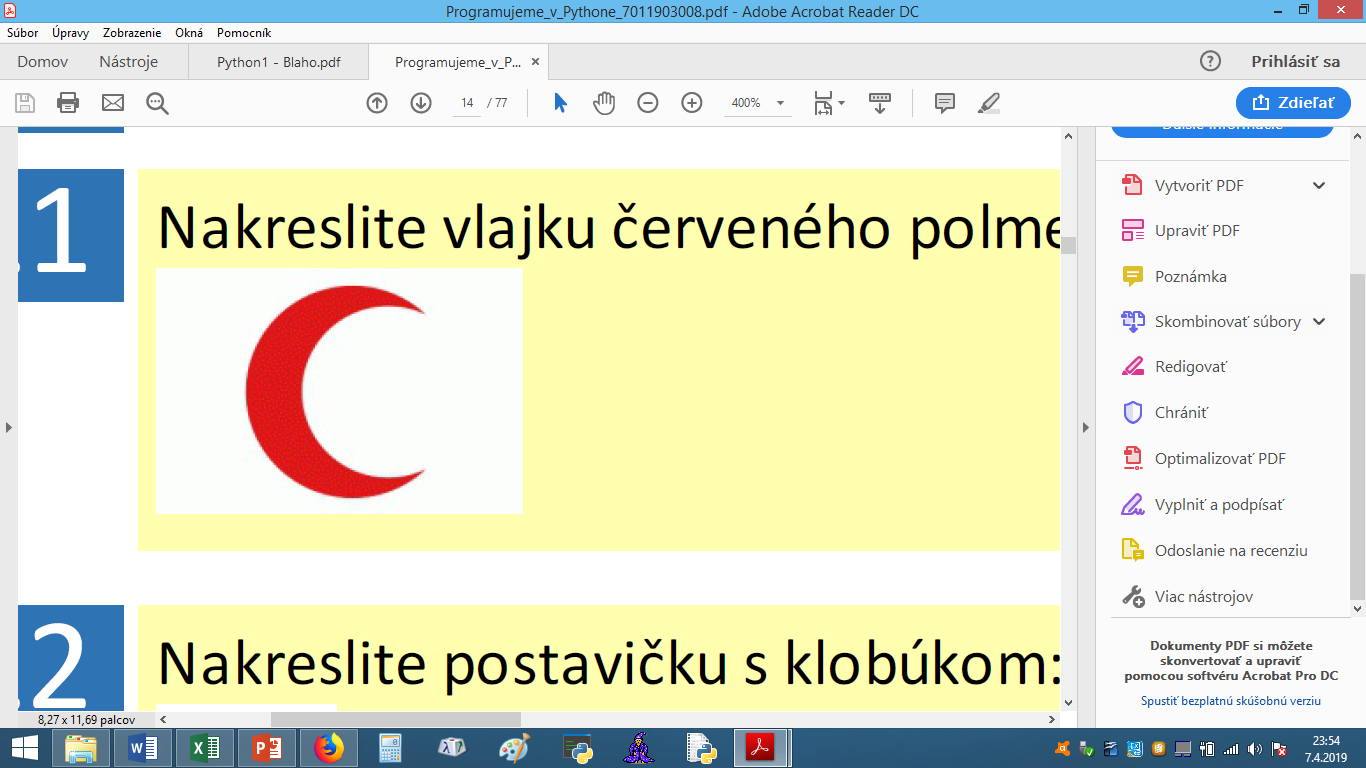 Nakresli postavičku s klobúkom: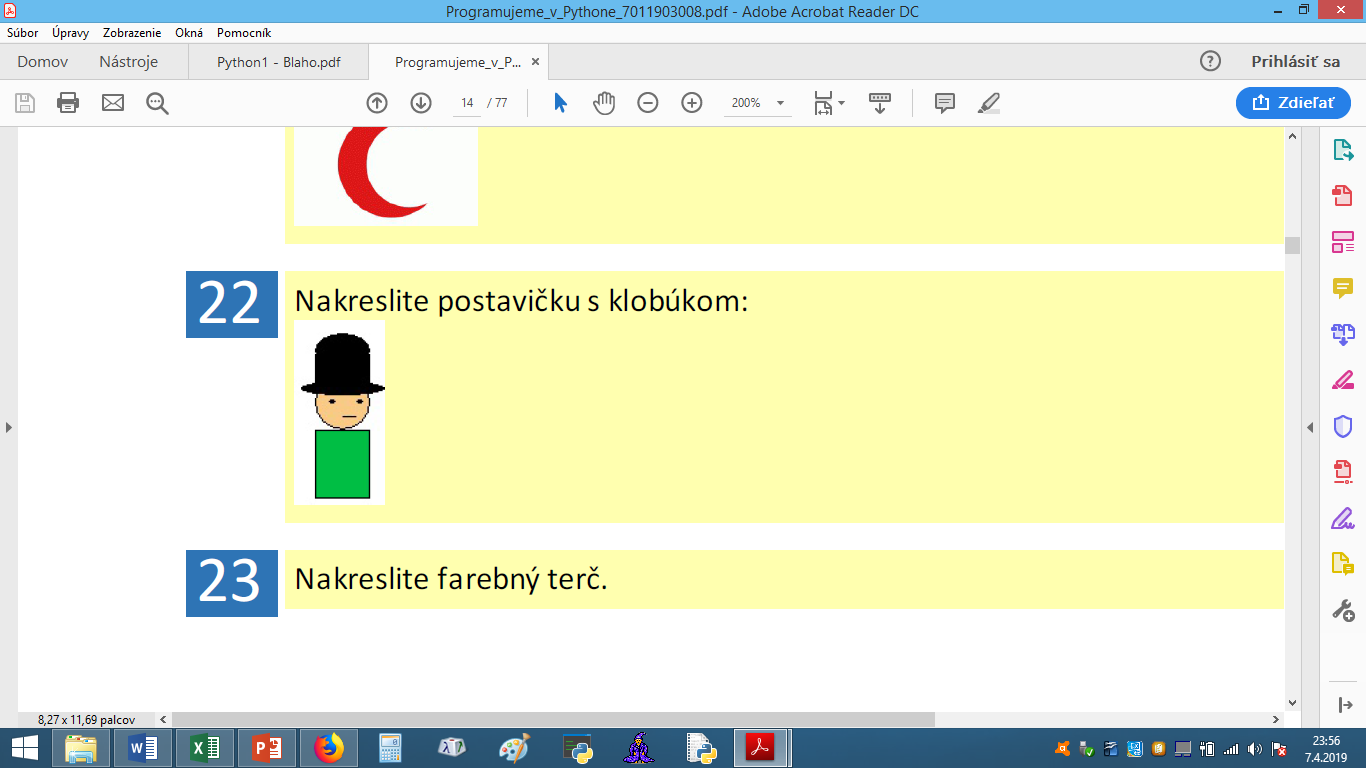 Nakresli farebný terč.